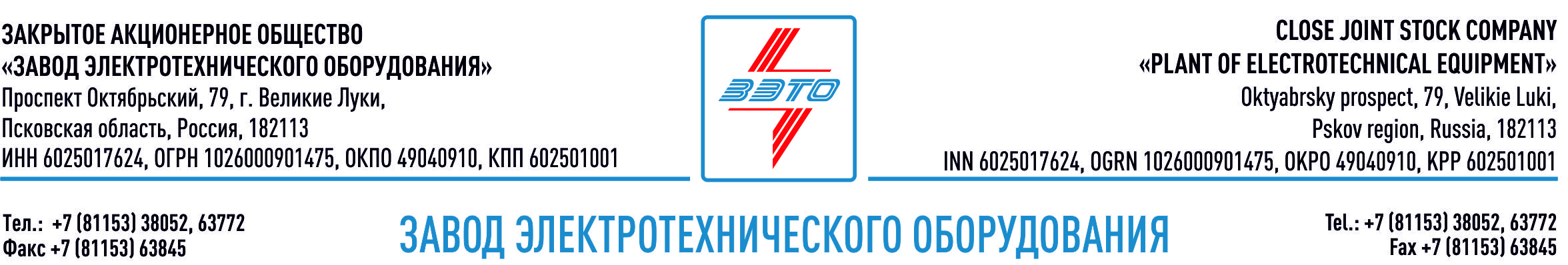 ПРЕСС-РЕЛИЗ, 21.03.2022, Великий Новгород, Новгородская область.На ЗАО «ЗЭТО» обсудили сотрудничество с Новгородским университетом14 марта на заводе электротехнического оборудования ЗАО «ЗЭТО» прошла встреча с представителями Новгородского государственного университета им. Ярослава Мудрого (НовГу).Во встрече принял участие Генеральный директор Денис Мунштуков и сотрудники управления по работе с персоналом.Обсуждались вопросы сотрудничества и взаимодействия по совместной работе со школьниками Великих Лук с целью их информирования о возможностях обучения в Новгородском университете и мерах поддержки, которые им может оказать предприятие ЗАО «ЗЭТО» во время учебы. А именно:Целевое обучение;Стипендиальная программа.Молодым специалистам предоставят на заводе рабочие места и выплату стипендии.Для тех, кто будет сдавать сессии на «хорошо» и «отлично» ежемесячная сумма выплаты составит 10 000 руб, а отличники получат 15 000 руб.«Многие выпускники городских школ учатся в Новгородском государственном университете и мы надеемся, что после завершения образования они вернутся в Великие Луки. На ЗАО «ЗЭТО» мы будем рады видеть молодых специалистов-выпускников НовГу, — подвел итого встречи генеральный директор Денис Мунштуков.Контакты для СМИ:Дубова ДарьяPR-менеджер ЗАО "ЗЭТО"182113, Россия, г. Великие Луки, просп. Октябрьский, 79тел. + 7 (81153) 6-38-39www.zeto.rureklama@zeto.ru